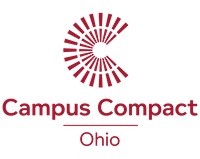 Ohio Campus CompactDavid Hoch Memorial Faculty or Staff Award for Excellence in ServiceGuidelines & ApplicationGUIDELINES The David Hoch Memorial Award for Excellence in Service was designed to recognize and honor the outstanding work in service-learning and/or civic engagement done by a faculty or staff member at an Ohio Campus Compact member institution.  This award is named for the late David Hoch, the Dean of Honors at the University of Toledo, who served as the Director of Service Learning from 1999 – 2005.  Hoch was instrumental in initiating and nurturing the role of civic engagement at the University of Toledo, not only in the Honors Program, but in residence life and other departments as well. His guidance helped grow academic service-learning, student-led community service, and the presidential emphasis on broader civic engagement.ONE award is given annually to ONE faculty or staff member from an Ohio Campus Compact member school.  To be considered, the nominee must demonstrate outstanding leadership in furthering the civic mission of the institution.  Candidates should meet the following criteria:The relationship built in the local community should be long-term and strong,The work done with students, either through community service or service learning should show impact in community and service learning,The nominee should have occasion to assist peers at his/her institution through mentoring, providing workshops, trainings, etc.The David Hoch Memorial Award for Excellence in Service will be announced Monday, April 2, 2018.  CLICK HERE for more information on past David Hoch award recipients.APPLICATIONFaculty or staff may nominate themselves or may submit an application in collaboration with a campus administrator, another faculty or a staff member.  The application form must be completed and submitted with supporting documents to:  admin@ohiocampuscompact.org SUBJECT LINE:  2018 Hoch Nomination – Last Name.All materials must be submitted by 5pm on Friday, March 16, 2018.Please note: NO paper submissions will be accepted.A completed application includes:	1.  A completed Application form (below)2.  A letter of recommendation signed by the President on Presidential letterhead3.  A letter of support from at least one of the following:  a faculty or staff member, a student or      a community partner 4.  A head and shoulders/bio photo of the nominee.  Photo must be submitted as a high-      resolution jpeg file (600 DPI minimum)  5.  (Optional) Supporting documentation highlighting the nominee’s engagement activitiesDavid Hoch Memorial Award for Excellence in Service – APPLICATIONA faculty or staff member may nominate themselves or may submit an application in collaboration with a campus administrator, another faculty or a staff member.  The essay MUST be written by the nominee.  Campus:      Nominee’s Name:      Current Address:      Phone:      Email:      President’s Name:      Public Relations Contact on Campus:       Date, time and location of a campus recognition event: (If the award recipient will be recognized at a campus event, please provide this information.)      Written Summary of Civic Engagement Work: (500 – 1000 words – MUST be written by the nominee)Tell us about the outstanding work in service-learning and civic engagement you have done on campus and in the community.  Please describe how it has impacted you personally.*Please remember to submit a nomination letter from your President’s Office, an additional letter of support and a photo to admin@ohiocampuscompact.org by 5pm on Friday, March 16, 2018.